Чеченстат приглашает жителей Чеченской Республикипринять активное участие в Интернет – переписи!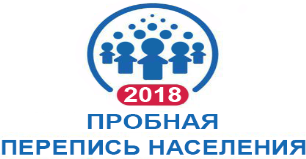 Приглашаем жителей нашего региона принять активное участие в Интернет - переписи, которая пройдет в рамках Пробной переписи населения 2018 года с 1 по 10 октября. Пройти Интернет – перепись может любой желающий, заполнив переписные листы на Едином портале государственных услуг, но для этого необходимо иметь подтвержденную учетную запись регистрации.Более подробная информация о проведении Пробной переписи населения 2018 года размещена на сайте www.ppn2018.ru. 